
Об утверждении Порядка организации проведения мероприятий по отлову, умерщвлению и (или) содержанию безнадзорных животныхна территории Куженерского муниципального района	Во исполнение Постановления Правительства Республики Марий Эл от 13.10.2015 № 550 «Об утверждении Порядка отлова и содержания безнадзорных животных в Республике Марий Эл», Закона Российской Федерации от 14.05.1993 г. № 4979-1 «О ветеринарии», Закона Республики Марий Эл от 25.09.2015 г. № 43-З «О наделении органов местного самоуправления государственными полномочиями Республики Марий Эл по организации проведения мероприятий по отлову и содержанию безнадзорных животных»  администрация Куженерского  муниципального района п о с т а н о в л я е т:1. Утвердить Порядок организации проведения мероприятий по отлову, умерщвлению и (или) содержанию безнадзорных животных на территории Куженерского муниципального района (Приложение №1). 2. Разместить настоящее постановление на официальном сайте   администрации Куженерского муниципального района в информационно - телекоммуникационной сети «Интернет».3. Контроль за исполнением настоящего постановления возложить на первого заместителя главы администрации Куженерского муниципального района Иванова М.Г.   Глава администрации          Куженерскогомуниципального района					С.И.Михеев                                                                                                       Приложение №1к постановлению администрации                                                                                                       Куженерского                                                                                                          муниципального района                                                                                                       от 9 марта 2017 г.№169Порядок организации проведения мероприятий по отлову, умерщвлению и (или) содержанию безнадзорных животныхна территории Куженерского муниципального районаI. Общие положения1.1. Настоящий Порядок регулирует мероприятия по отлову и содержанию безнадзорных животных на территории Куженерского муниципального района.1.2. В настоящем Порядке используются следующие понятия:безнадзорные животные (далее - животные) - животные, имеющие собственников и временно выбывшие из их владений или собственники которых отказались от своих прав на них, а также животные, собственники которых неизвестны;отлов животных - деятельность по поимке, транспортировке и изоляции животных;содержание животных - временное содержание отловленных животных;специализированная организация - юридическое лицо или индивидуальный предприниматель, осуществляющие отлов, умерщвление и (или) содержание животных;специальный автомобиль - специально оборудованное транспортное средство для перевозки отловленных животных.II. Организация и порядок отлова животных2.1. Отлов животных осуществляется специализированной организацией по устным обращениям и (или) письменным заявлениям граждан и организаций всех форм собственности.Отлову подлежат животные (в том числе имеющие ошейник или учетный знак), находящиеся без сопровождающего лица, на улицах и в иных общественных местах, помещениях, являющихся местами общего пользования многоквартирных домов (чердаки, подъезды, подвалы, тамбуры), в том числе домашние животные, имеющие признаки заболевания бешенством.2.2. Отлов животных осуществляется специалистами специализированной организации, прошедшими обучение правилам техники безопасности по использованию специальных средств, разрешенных для животных, применяемых при их отлове, и безопасным приемам отлова и иммунизированными против бешенства.2.3. Отлов животных осуществляется с использованием специального автомобиля, специальных технических приспособлений, не травмирующих животных при отлове.Отлов животных осуществляется методом временного полного обездвиживания животного с использованием летающих шприцев. В отдельных случаях применяются сети, петли для удержания и фиксации животных. При отлове животных для их обездвиживания используются миорелаксанты, применение которых не может вызвать гибель животного. Препараты должны применяться в соответствии с инструкциями по их применению.2.4.Отловленное животное помещается в специальный автомобиль и транспортируется к месту временного содержания.2.5. Специализированная организация составляет акт отлова безнадзорного животного (животных) по форме согласно приложению N 1 к настоящему Порядку.III. Организация транспортировки животных3.1. Специальный автомобиль должен обеспечивать безопасность, защиту помещенных в него отловленных животных от погодных условий и быть оборудован естественной вентиляцией.Специальный автомобиль укомплектовывается набором ветеринарных средств для оказания экстренной помощи пострадавшим в процессе отлова животным, а также набором переносных клеток.Специалисты специализированной организации непосредственно после отлова животного фиксируют время его отлова в журнале учета отловленных животных (далее - журнал учета).3.2. Не допускается:транспортировка отловленных животных совместно с трупами животных;содержание животных в специальном автомобиле более четырех часов с момента отлова.3.3. В случае транспортировки животных длительностью более трех часов и (или) при температуре воздуха более 25 градусов Цельсия животные обеспечиваются питьевой водой.3.4. По окончании работ по отлову и транспортировке животных специальный автомобиль, оборудование, переносные клетки моются и подвергаются дезинфекции.IV. Содержание животных4.1. Содержание животных осуществляется в соответствии с ветеринарно-санитарными, санитарно-эпидемиологическими, экологическими требованиями.4.2. Пункт содержания животных может размещаться как в одном здании (комплексе зданий), так и на открытой территории, оснащенной вольерами и огороженной по периметру забором или оградой.В пункте содержания животных в обязательном порядке должна располагаться огороженная площадка для свободного выгула животных, удовлетворяющая их потребностям в движении.Во всех помещениях пункта содержания необходимо наличие естественной или принудительной вентиляции, а также естественного или искусственного освещения.4.3. Содержание животных включает в себя проведение следующих мероприятий:прием отловленных животных;ветеринарный осмотр животных;ветеринарная обработка против эктопаразитов, дегельминтизация, вакцинация против бешенства;мытье и дезинфекция помещений и территорий, где содержатся животные, подсобных помещений, посуды для животных;кормление животных;выгул животных;умерщвление животных в случаях и при соблюдении условий, установленных настоящим Порядком.4.4. Разнополые животные содержатся раздельно. Не допускается размещение кошек и собак в пределах видимости друг друга.4.5. Отловленные животные, имеющие признаки заболевания бешенством, покусавшие человека, а также животные, контакт с которыми повлек обращение за помощью в медицинские учреждения, подлежат содержанию отдельно от остальных отловленных животных.V. Учет, возврат (передача) животных5.1. Специализированная организация ведет журнал учета. Журнал учета должен быть прошнурован, пронумерован, скреплен печатью (при наличии), а также должен содержать номер акта отлова безнадзорного животного (животных); сведения о дате, месте и времени отлова, количестве животных с описанием их отличительных признаков (пол, порода, окрас, идентификационные отметки (при наличии), особые приметы); результаты осмотра животных специалистом в области ветеринарии; информацию об истребовании собственником или о дате и причине умерщвления животного и направлении трупа на уничтожение с указанием номера акта умерщвления безнадзорного животного; сведения о передаче животного на содержание и в пользование иному лицу.5.2. Специализированная организация принимает меры по поиску собственников потерявшихся животных путем размещения информации на официальном сайте организации.При наличии возможности установления (идентификации) безнадзорного животного по регистрационному номеру и информации о местонахождении собственника животного специализированная организация извещает доступными средствами (посредством почтовой либо телефонной связи) собственника животного об отлове животного.В случае, если собственник животного или место его пребывания неизвестны, специализированная организация не позднее трех дней с момента отлова животного заявляет об обнаруженном животном в полицию или в орган местного самоуправления, находящиеся по месту отлова животного, которые принимают меры по розыску собственника.5.3. Информация о животных, находящихся на временном содержании, является гласной и общедоступной.5.4. Передача животных осуществляется бесплатно по акту выбытия безнадзорного животного по форме согласно приложению N 2 к настоящему Порядку с отметкой в журнале учета.5.5. При возврате животных собственник возмещает специализированной организации расходы, связанные с содержанием животных, включающим в себя в том числе отлов животных и ветеринарную обработку.5.6. Если в течение шести месяцев с момента заявления о факте обнаружения безнадзорного животного его собственник не будет найден или сам не заявит о своем праве на него, специализированная организация приобретает право собственности на него.Специализированная организация вправе по своему усмотрению совершать в отношении принадлежащих ей животных любые действия, не противоречащие закону и иным нормативным правовым актам, нормам общественной нравственности и принципам гуманного отношения к животным, не нарушающие права и охраняемые законом интересы других лиц.5.7. Документация о животных и проведенных с ними мероприятиях подлежит хранению в организации по отлову в течение одного года со дня отлова животного.5.8. В случае, если животное передано собственнику, а другими лицами предъявлены претензии на владение этим животным, возникающие при этом споры разрешаются в соответствии с законодательством Российской Федерации.Лицо, задержавшее безнадзорных животных, и лицо, которому они переданы на содержание и в пользование, обязаны их надлежаще содержать и при наличии вины отвечают за гибель и порчу животных в пределах их стоимости.VI. Умерщвление животных и уничтожение их трупов6.1. Решение об умерщвлении животного принимается двумя и более специалистами в области ветеринарии после клинического осмотра животного или получения результатов лабораторного исследования на заразные болезни в следующих случаях:повышенная агрессивность животных, с которыми связан подозрительный на заболевание бешенством человека случай;обнаружение у животного заболевания, общего для человека и животных, или неизлечимой болезни, вызывающей чрезмерные страдания.По результатам умерщвления животного составляется акт, в котором указываются:дата составления акта;время и основания для проведения умерщвления животного;сведения о лицах, принявших решение об умерщвлении животного (должность, фамилия и инициалы);сведения о лице, проводившем умерщвление животного (должность, фамилия и инициалы);сведения о направлении трупа животного на уничтожение.6.2. Умерщвление животного должно производиться быстро и безболезненно, не вызывать у него ощущения тревоги или страха. Запрещается применение жестоких методов умерщвления:утопление, удушение, отравление;болезненные инъекции, использование курареподобных препаратов, отравление ядами;перегрев, использование электрического тока, остановка дыхания;иные жестокие методы умерщвления.6.3. В целях гуманного обращения с животными должны выбираться наименее травматические методы введения препаратов с учетом размеров, физиологических и анатомических особенностей животного. Выбранный метод умерщвления должен начинаться с глубокой полной анестезии, после которой наступает смерть. Запрещается умерщвлять животное в бодрствующем состоянии, а также на виду у других животных. Специалист в области ветеринарии, производящий умерщвление, должен удостовериться в наступлении смерти животного.6.4. Информация об умерщвлении животного фиксируется специалистами специализированной организацией в журнале учета.6.5.Трупы животных подлежат уничтожению в соответствии с требованиями действующего законодательства Российской Федерации в сфере ветеринарии.VII. Контроль за деятельностью организации по отлову животных7.1. Контроль за деятельностью организации по отлову животных осуществляется отделом сельского хозяйства администрации Куженерского муниципального района.                                                                                               Приложение N 1
                                                                                           к Порядку организации проведения мероприятий                                                                            по отлову, умерщвлению и (или) содержанию безнадзорных                                                                         животных на территории Куженерского муниципального районаАКТ
отлова безнадзорного животного (животных)"___" ____________ 20__ г.                                                     N _____По заказу-наряду N _____ от "___" ___________ 20__ г.Место отлова: ____________________________________________________________________(адрес по заявлению)Отлов произведен работниками ______________________________________________________________________(наименование организации)_____________________________________________________________________(должность, Ф.И.О. работника)Отловлено животных: ______________________________________________________________________(количество)Передано в пункт содержания животного: ______________________________________________________________________(количество)Отметка работника пункта временного пребывания: ______________________________________________________________________(подпись, Ф.И.О., штамп)Количество погибших при отлове животных _________________________                                                                                   (голов)Причина гибели животных: ______________________________________________________________________Работник организации: _____________________     ______________________________________________________________________(подпись)                                              (расшифровка подписи)                                                                                               Приложение N 2
                                                                                           к Порядку организации проведения мероприятий                                                                            по отлову, умерщвлению и (или) содержанию безнадзорных                                                                         животных на территории Куженерского муниципального районаАКТ
выбытия безнадзорного животного"___" ____________ 20__ г.                                                    N _____Безнадзорное животное: ____________________________________________________________________________________________________________________________________________(регистрационный номер животного, пол, порода, окрас, возраст,индивидуальный номерной знак)выбыло из пункта содержания: ______________________________________________________________________(наименование организации)по причине: ______________________________________________________________________.(передача собственнику, умерщвление)Специалист в области ветеринарии: _____________ ______________________________________________________________________        (подпись)                                                                                  (расшифровка подписи)Руководитель организации:         _____________ ______________________________________________________________________          (подпись)                                                                                  (расшифровка подписи)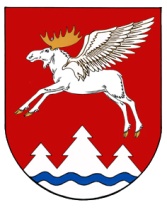 КУЖЕНЕРМУНИЦИПАЛЬНЫЙ РАЙОНЫНАДМИНИСТРАЦИЙЖЕКУЖЕНЕРМУНИЦИПАЛЬНЫЙ РАЙОНЫНАДМИНИСТРАЦИЙЖЕАДМИНИСТРАЦИЯКУЖЕНЕРСКОГО МУНИЦИПАЛЬНОГО РАЙОНААДМИНИСТРАЦИЯКУЖЕНЕРСКОГО МУНИЦИПАЛЬНОГО РАЙОНААДМИНИСТРАЦИЯКУЖЕНЕРСКОГО МУНИЦИПАЛЬНОГО РАЙОНАПУНЧАЛПУНЧАЛПУНЧАЛПОСТАНОВЛЕНИЕПОСТАНОВЛЕНИЕПОСТАНОВЛЕНИЕОт 9марта 2017 года  № 169От 9марта 2017 года  № 169От 9марта 2017 года  № 169От 9марта 2017 года  № 169От 9марта 2017 года  № 169От 9марта 2017 года  № 169